ДОПОНИТЕЛЬНАЯ ОБРАЗОВАТЕЛЬНАЯ УСЛУГА «ИНДИВИДУАЛЬНАЯ ПСИХОЛОГО-ПЕДАГОГИЧЕСКАЯ ПОМОЩЬ»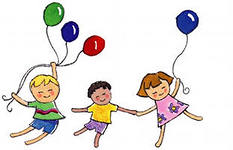 Возраст детей: 3-7 летРуководитель:Педагог-психологСерова Марина ГригорьевнаПредназначение:формировать познавательные способности детей, развивать логику мышления;углубленная работа по снижению тревожности, формирование уверенности и адекватной самооценки в процессе игровой деятельности;формирование навыков общения со сверстниками и взрослыми;развитие личности ребенка во взаимодействии детского сада и семьи.Периодичность: по запросу родителейЦена одного занятия: 320 рублей